Zaproszenie do udziału w warsztatach „NA TROPACH  WŁASNEGO SERCA” dla wolontariuszy i tych którzy lubią pomagać
które odbędą się podczas obchodów
 XXXVI TYGODNIA KULTURY CHRZEŚCIJAŃSKIEJ 
 W BYDGOSZCZYpod patronatem Kujawsko-Pomorskiego Kuratora OświatyTermin – 4 listopada (sobota)  2017 godz. 10.00 – 19.00. Rejestracja uczestników 9.00- 9.45 godz.Miejsce – Pałac Młodzieży w Bydgoszczy, ul. Jagiellońska 27  85-097 Bydgoszcz Przewidziany posiłek -  Restauracja PałacowaBal Wolontariusza - muzyka, światło, radość spotkania – Sala Sportowa Zajęcia warsztatowe  obejmują  udział we wszystkich treningach:   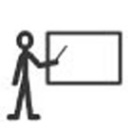 Trening intelektu – "Kto błędnie myśli będzie błędnie działał"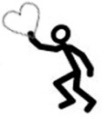 Trening serca – "Serce ma racje których rozum nie zna"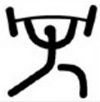 Trening woli – "Ten kto nie potrafi sobie wydawać rozkazu nie może wydawać go innym"Trening relacji – " Kto nie ma więzi tego łatwo związać"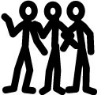 Na tropach kobiecości – dzięki niej on staje się mężczyznąNa tropach męskości -  dzięki niemu ona staje się kobietąWARUNKI UCZESTICTWA:Wypełnienie i wysłanie zgłoszenia do 27 września 2017 roku (ilość miejsc ograniczona, jako kryterium przyjęcia - kolejność zgłoszeń). 
Zgłoszenie e-mailem na adres: meczennicy@wp.pluczestnicy: uczniowie szkół średnich i gimnazjów województwa kujawsko-pomorskiego, czynnie zaangażowani w wolontariacie.  „Udział w warsztatach  NA TROPACH  WŁASNEGO SERCA” będzie wyróżnieniem dla wyróżniających się wolontariuszy.  Koszty uczestnictwa w warsztatach pokrywają organizatorzy. Organizatorzy, potwierdzą które osoby zostały zakwalifikowane do udziału w warsztatach w terminie do 15.10.2017 roku ZGŁOSZENIE
Nazwa szkoły …………………………………………………………………………………………………...Adres …………………………………………………………………………………………………...Osoba odpowiedzialna–opiekun wolontariuszy (prosimy o wpisanie numeru telefonu)…………………………………………………………………………………………………...1/Imię nazwisko wolontariusza, klasa, informacja o zaangażowaniu w pracy wolontariusza (krótka) ……………………………….........................................................................................
.…………………………………………………………………………………………………...2/Imię nazwisko wolontariusza, klasa, informacja o zaangażowaniu w pracy wolontariusza (krótka )………………………………........................................................................................
…………………………………………………………………………………………………...3/Imię nazwisko wolontariusza, klasa, informacja o zaangażowaniu w pracy wolontariusza (krótka)………………………………………...........................................................................................…………………………………………………………………………………………......4/ Imię nazwisko wolontariusza, klasa, informacja o dorobku (krótka) ………………………………………........................................................................................... ………………………………………………………………………………………………….....5/Imię nazwisko wolontariusza, klasa, informacja o zaangażowaniu w pracy wolontariusza (krótka)………………………………………...........................................................................................…………………………………………………………………………………………......Kontakt z Organizatorem:Sekretariat Tygodnia Kultury Chrześcijańskiej, Nr telefonu: 505 477 301, Adres  mailowy: meczennicy@wp.pl